Памятка для родителей "Безопасность ребёнка"Опасность – центральное понятие безопасности жизнедеятельности, она носит скрытый характер. Признаками, определяющими опасность, являются: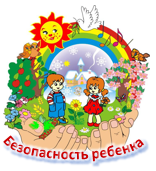 - угроза для жизни,- возможность нанесения ущерба здоровью,- нарушение условий нормального функционирования органов и систем человека.Можно выделить ряд опасностей, связанных с местом пребывания человека: - опасности дома,- опасности на дороге и на улице,- пожарная безопасность,-  опасности в общении с незнакомыми людьми,- опасности в природе.Именно от обученности и опыта в большей степени зависит способность людей к безопасному существованию в окружающей среде.Для того, чтобы обеспечить безопасность ребёнка взрослым необходимо предпринять ряд мер и строго придерживаться основных требований безопасности. В первую очередь с ребёнком нужно проводить постоянную разъяснительную работу, используя примеры, сказки, рисунки и всё то, что поможет ребёнку понять, какие ситуации бывают опасными, как поступить, попав в них и как их избежать. Учёба пойдёт впустую, если не учитывать и особенности детской психики, которая противится формам «запрещено», «нельзя», «ты обязан» и т.д. Лучше действуют формулы типа: «Давай учиться вместе, помоги мне избавиться от беспокойства за тебя». Ситуации следует проверять в игровой форме, а объяснения лучше подкреплять доступными примерами. Если, например, ребёнок, совсем мал, напомните ему о печальной судьбе семерых козлят, доверившихся волку, или о Красной Шапочке, которой больше повезло.Второе – родителям необходимо создать ребёнку благоприятные условия в жилище, используя всевозможные защитные механизмы, приспособления и соблюдая самим правила пожарной безопасности. Еще одно из главных условий безопасности ребенка — это его к вам доверие. Что бы с ним не случилось, он должен знать: папа и мама всегда помогут, и не бояться ничего вам рассказывать. Будьте в курсе того, кто окружает вашего ребенка в гимназии, на детской площадке или в секции. Если ребенок кажется подавленным, расстроенным, осторожно расспросите его, дайте понять, что он всегда может рассчитывать на вашу защиту и поддержку.Дети  и  опасность в домеВ воспитании детей неоспорима роль семьи. Каков эталон родителей, ориентированный на воплощение этой цели? Это - «идеальные родители», то есть строящие гармоничные взаимоотношения в семье на основе житейской мудрости, терпения, взаимопонимания, уважения, истины, красоты, добра.Это – родители, которые показывают положительный пример своим детям. Важно, чтобы родители осознали, что нельзя требовать от ребенка выполнения какого-либо правила поведения, если они сами не всегда ему следуют. Их особая родительская ответственность заключается в том, чтобы дома было как можно меньше опасных ситуаций. Дошкольный возраст – период впитывания, накопления знаний. Успешному выполнению этой важной жизненной функции благоприятствуют характерные способности детей этого возраста: повышенная восприимчивость, впечатлительность, наивно-игровое отношение ко многому из того, с чем они сталкиваются.Общие рекомендации по безопасности дома для ребенка:- От ударов об углы мебели спасут специальные пластиковые или силиконовые защитные уголки. Можно и самим обернуть углы поролоном или плотной тканью.- Аптечка – где бы она ни находилась в шкафчике на кухне, в шкафчике в ванной – должна быть спрятана под замок или туда, где ребенку не достать.- Если на межкомнатных дверях стоят замки с поворотным механизмом, то следите, чтобы малыш случайно не запер себя в комнате. - На межкомнатные двери можно поставить защитный амортизатор, он не даст двери до конца закрыться, а значит, ребенок не защемит палец или руку.- Элементы декора (статуэтки, сувениры и пр. мелочи) вызывает неподдельный  интерес у ребенка, по неосторожности он может их не только разбить, но и сам пораниться.- Уберите с глаз долой спицы, иголки, пуговицы, ножницы, в общем все, что ребенок может проглотить или чем может пораниться.- Если в доме есть стеклянные журнальные столики, стеклянные двери или дверцы, малыш их может случайно разбить и порезаться об осколки. Чтобы этого не случилось, обклейте  все стеклянные поверхности защитной прозрачной пленкой.- Не накрывайте столы скатертью, малыш может потянуть за нее и опрокинуть все, что есть на столе, на себя.- Комнатные растения желательно убрать от ребенка подальше, ведь он непременно захочет их исследовать. Это может закончиться разбитым горшком, поломанным цветком, рассыпанной земле. Также помните, что многие комнатные растения ядовиты или опасны, например, цикламен, глициния и т.д.- Если в доме высокие порожки между комнатами, их лучше на время убрать, чтобы ребенок лишний раз не спотыкался и не падал. Окна и балконы – опасность номер один                             - Будьте особенно внимательны, чтобы малыш не залазил на подоконники и не выходил сам на балкон.  Возле окон и на балконе не должно быть ничего, на что можно забраться и встать на подоконник.- Много трагических случаев из-за выпадения детей, облокотившихся на москитную сетку. - Есть специальные детские ручки на окна и блокираторы открывания окон и балконных дверей детьми.Как обезопасить пространство на кухнеПо статистике именно на кухне происходит больше всего несчастных случаев с детьми. Причем количество травм средней тяжести примерно равно тяжелым случаям. К сожалению, не редко на кухне случаются и трагедии. Чтобы ничего подобного не произошло с вашим ребенком, необходимо соблюдать элементарные правила безопасности.- Все моющие, чистящие средства и другие химикаты храните в недоступном для ребенка месте – под замком или на верхних полках. Неудобно, но зато ребенок не отравится химией.- Чтобы ребенок не смог крутить регуляторы пламени на плите или и включать конфорки, воспользуйтесь специальным блоком для плиты. - На шкафы и тумбочки, которые крайне нежелательно открывать ребенку, надо повесить блок для дверок.- Во время приготовления пищи малышу нельзя находиться на кухне. Более того, не оставляйте горячие кастрюли и сковородки возле края плиты или хотя бы отворачивайте рукоятки к стене, чтобы малыш не перевернул кипяток на себя.- Все сыпучие продукты уберите на верхние полки. Но самое важное – убрать столовые приборы в недосягаемое для ребенка место.- Полиэтиленовые пакеты храните в недоступном месте.- Спрячьте подальше спички, чтобы избежать пожаров и ожогов.
- Также держите мусорное ведро всегда закрытым, как не парадоксально, но для детей там много интересного.- Электрические чайники, миксеры и другую опасную технику можно обезопасить, пряча шнуры сразу после пользования ими.- Выключать бытовую технику из сети, если вы ей не пользуетесь. - Не оставлять мясорубку, комбайнеры и тому подобные устройства во включенном состоянии. Старайтесь пользоваться ими в дальнем углу столешниц, куда ребенку не добраться. Как сделать ванную комнату безопасной- Порошки, бритвенные станки и фен лучше убрать на верхние полки, куда ребенку не достать.- Следите, чтобы полы всегда оставались сухими, иначе малыш может поскользнуться.- В самой ванной можно постелить резиновый коврик, это убережет малыша от падения.- Прежде, чем купать ребенка, всегда проверяйте температуру воды.
- Никогда не оставляйте ребенка в ванной самого даже на минуту. Малыш может захлебнуться, перегнуться через борт ванной и упасть на пол.- На обратную сторону зеркала лучше прикрепить защитную пленку, если оно и упадет, то не разлетится вдребезги. Проверьте крепление стеклянных полочек.- Если у вас стеклянная душевая кабина, замените стекло шторой. - Унитаз надо держать закрытым, а лучше, чтобы туалет всегда был заперт – малыши любят лазить руками в унитаз и купать свои игрушки.  Аптечка и лекарстваБольшинство отравлений у детей происходит из-за родительского недосмотра. Ни в коем случае не оставляйте на виду микстуры и таблетки. Даже те лекарства, которыми вы регулярно пользуетесь и держите под рукой, должны быть тщательно закрыты и не попадаться на глаза любопытному малышу. Если вы обнаружили, что ваш ребенок «полакомился» красивыми вкусными таблеточками, срочно обращайтесь к врачу, даже если это всего лишь витамины.Вот какие правила поведения могут пригодиться во время беседы о безопасности на улице:1. Не стоит уходить далеко от дома. Лучше гулять в пределах видимости своего дома, в светлое время суток; возвращаться вовремя. 2. Нельзя разговаривать с незнакомыми людьми, рассказывать им о себе.3. Не следует принимать предложенное незнакомым человеком угощение. Научите ребёнка вежливо отказать, например, «Спасибо, мы только пообедали» и уйти. Объясните ребёнку – если он что-то хочет, ему это можете купить вы, а угощение может оказаться непригодным, отравленным или просто послужить поводом для знакомства.4. Никогда и никуда не следует ходить с незнакомыми людьми, что бы те не говорили и чего бы не сулили.Вот какие фразы обычно произносят злоумышленники:- «Твоя мама стоит за углом этого дома, она попросила взять и отвести тебя к ней».- «Твоя мама позвонила мне и попросила отвести тебя ко мне в гости, а потом она заберет тебя».- «Твоя мама просила сводить тебя в кино, там сейчас такой хороший детский фильм показывают» и т.д.Необходимо объяснить, что мама или папа обязательно предупредят его заранее о предстоящей прогулке, поездке, событии и др.5. Нельзя ходить в гости к друзьям, одноклассникам, не спросив разрешения родителей.6. Жизненно важно соблюдать правила дорожного движения.7. В случае опасности не нужно стесняться защищаться и громко звать на помощь. Часто не только отсутствие находчивости, зажатость, но и хорошее воспитание мешает детям действовать решительно в минуту опасности. Ребёнку следует иметь представление о том, что и воспитанный человек должен уметь постоять за себя. Если ребёнок ещё мал, скажите ему, что не будете сердиться, если он начнёт грубить, громко кричать, отбиваться, когда к нему станет приставать незнакомый человек. Объясните ребёнку взрослое понятие «право на самооборону».https://ddu257.minskedu.gov.by/родителям/педагогическая-гостинная/памятка-для-родителей